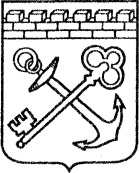 АДМИНИСТРАЦИЯ ЛЕНИНГРАДСКОЙ ОБЛАСТИКОМИТЕТ ЭКОНОМИЧЕСКОГО РАЗВИТИЯ И ИНВЕСТИЦИОННОЙ ДЕЯТЕЛЬНОСТИПРИКАЗг. Санкт-ПетербургО внесении изменений в приказ Комитета экономического развития и инвестиционной деятельности Ленинградской области от 25 января 2024 года № 1 «Об утверждении Регламента обеспечения работы межведомственной комиссии по размещению производительных сил на территории Ленинградской области и о признании утратившими силу отдельных приказов Комитета экономического развития и инвестиционной деятельности Ленинградской области»В целях реализации распоряжения Губернатора Ленинградской области 
от 5 мая 2014 года № 356-рг «О межведомственной комиссии по размещению производительных сил на территории Ленинградской области» приказываю:Внести изменение в Приложение 3 (Параметры размещения) Регламента обеспечения работы межведомственной комиссии по размещению производительных сил на территории Ленинградской области, утвержденного приказом Комитета экономического развития и инвестиционной деятельности Ленинградской области от 25 января 2024 года № 1, изложив строки 13 и 14 в следующей редакции:Контроль за исполнением настоящего приказа оставляю за собой.Заместитель Председателя Правительства Ленинградской области – председатель комитета	                                                                        Д.Ялов     «13.Потребности в электроснабжении для реализации проектаМВт14.Потребности в теплоснабжении для реализации проектаГкал/час, МВт»